NAME:______________________________________________________		BLOCK:__________THE COLD WAR Directions: Complete the following pathway. You must complete the steps in order. After you complete each step, check in with me. You will have TWO CLASS PERIODS to complete this assignment. THIS PATHWAY IS WORTH 200 POINTS.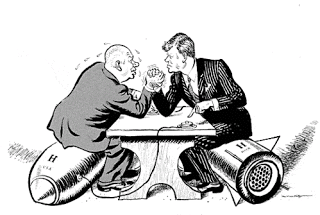 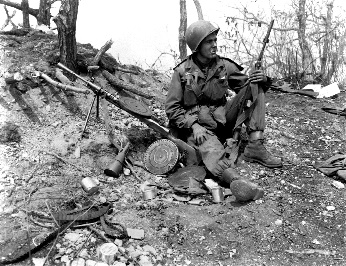 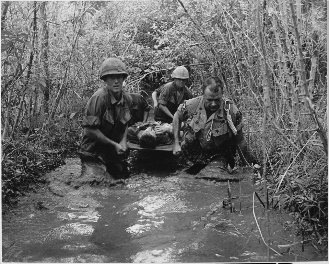 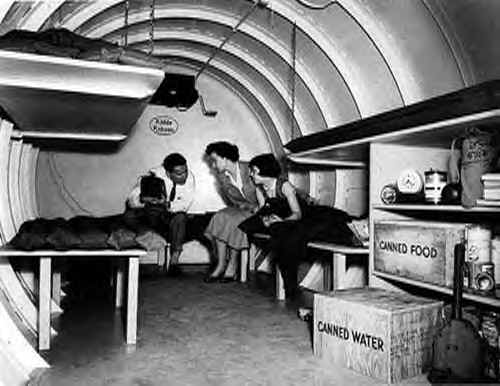 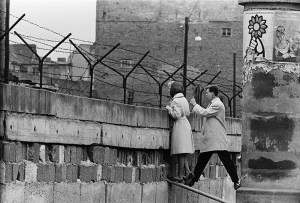 